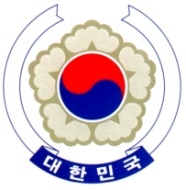 PERMANENT MISSION OF THE REPUBLIC OF KOREAGENEVAUniversal Periodic Review (3rd Cycle) – Jordan	<Check against delivery>Geneva, 8 November 2018Statement of the Republic of KoreaThank you, Mr. President,The Republic of Korea warmly welcomes the Jordanian delegation to Geneva, and appreciates its report on how it has put in much effort to promote and protect human rights since the last UPR cycle. My delegation especially welcomes the extensive voluntary efforts by Jordan to accommodate the increased influx of refugees, and our government will continue to provide assistance to Jordan. In addition, my delegation appreciates the Jordan’s efforts to realize equality between the sexes, including through the increased participation in various branches of Government.The delegation of the Republic of Korea would like to provide the following recommendations to assist Jordan’s continued efforts to promote and protect human rights:To continue its efforts to prevent torture, including by reviewing its Criminal Code;To allocate sufficient resources to public prosecutors for the effective investigation of allegations of tortureTo expand the authority and the available resources of the National Center for Human Rights, its national human rights institution;We hope these recommendations help Jordan’s efforts to protect and promote human rights.Thank you, Mr. President. /END/